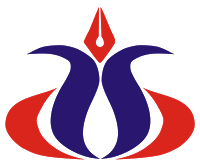 AKADEMI AKUNTANSI YKPN YOGYAKARTARENCANA PEMBELAJARAN SEMESTER (RPS)PRAKTIKUM PENGAUDITAN INTERNALSEMESTER II T.A. 2019/2020Dosen Pengampu Mata Kuliah:Wisnu Haryo Pramudya, S.E., M.Si., Ak., C.A.DESKRIPSI MATA KULIAH:Mata kuliah Praktikum Pengauditan Internal merupakan mata kuliah peminatan yang ditawarkan dengan tujuan untuk melatih bagaimana mahasiswa dapat menerapkan praktik audit internal pada kasus-kasus yang sudah dirancang sedemikian rupa mendekati praktik yang terjadi di dalam perusahaan.Mata kuliah ini terbagi menjadi 5 materi bahasan, yaitu (1) materi tentang sistem pengendalian internal pada siklus pendapatan perusahaan jasa, (2) materi tentang praktik pengauditan internal pada siklus pendapatan, penerimaan kas, penagihan piutang pada perusahaan jasa, (3) materi tentang praktik pengauditan internal pada siklus pengeluaran baik pembelian ataupun pengeluaran beban pada perusahaan jasa, (4) materi tentang praktik pengauditan internal pada siklus penggajian pada perusahaan jasa dan (5) materi tentang praktik pengauditan internal pada siklus pengeluaran baik penjualan dan pembelian pada perusahaan dagang.CAPAIAN PEMBELAJARAN MATA KULIAH:Setelah mengikuti mata kuliah Praktikum Pengauditan Internal ini, mahasiswa diharapkan mampu memiliki kemampuan dalam penerapan dan praktik audit internal pada perusahaan di bidang jasa dan dagang.RINCIAN CAPAIAN PEMBELAJARANRincian Capaian pembelajaran Praktikum Pengauditan Internal adalah:Mahasiswa menguasai dasar teori dan prosedur pelaksanaan audit internalMahasiswa memahami dan menguasai konsep pelaksanaan sistem pengendalian internal, fraud atau error pada siklus pendapatan, penerimaan kas, penagihan piutang pada perusahaan jasaMemahami dan menguasai konsep pelaksanaan sistem pengendalian internal, fraud atau error pada siklus pengeluaran baik pembelian ataupun pengeluaran beban pada perusahaan jasaMemahami dan menguasai konsep pelaksanaan sistem pengendalian internal, fraud atau error pada siklus penggajian pada perusahaan jasaMemahami dan menguasai konsep pelaksanaan sistem pengendalian internal, fraud atau error pada siklus pengeluaran baik penjualan dan pembelian pada perusahaan dagangKEGIATAN PERKULIAHANBUKU ACUAN UTAMA DAN TAMBAHANR. Yudi Santara, A.M. Vianey, Modul Praktikum Pengauditan Internal, AA YKPN. (MPI)Agoes, Sukrisno. Auditing (Pemerikasaan Akuntan) oleh Kantor Akuntan Publik. LPFE Universitas Indonesia. 1998 (SA)Al. Haryono Jusuf. Auditing (Pengauditan Berbasis ISA). Edisi Kedua. BP STIE YKPN. 2014. (AL)Akmal, Pemeriksaan Manajemen Internal Audit. Indeks. Edisi Kedua, 2009. (AK)Courtemanche, Gil. Pandangan Abru Internal Auditing. Penerbit Kanisius. 1997. (GC)Karyono. Forensic Fraud. Penerbit Andi Yogyakarta. 2013. (KY)Kurt F. Reading, Paul J. Sobel, Urton L. Anderson, Michael J Heard, Sri Ramamoorti, Mark Salamasick. Internal Auditing: Assurance & Consulting Services. The All Research Foundation. 1St Printing. 2007. (K)Krismiaji. Sistem Informasi Akuntansi. LPP AMP YKPN. Edisi 2. 2005. (KR)Kaunang F., Alfred. Pedoman Audit Internal. PT Bhuana Ilmu Populer. Kelompok Gramedia. 2012. (AF)Tugiman, Hiro. Standar Profesional Audit Internal. Penerbit Kanisius. 1997. (HT)Widjaja Tunggal, Amin. Mengenal Audit Internal Kontemporer. Harvarindo. 2014. (AW)KOMPONEN PENILAIAN Penilaian akhir didasarkan atas komponen-komponen nilai sebagai berikut:Gradasi Nilai ditentukan sebagai berikut:KETENTUAN LAINPeserta Praktikum Pengauditan Internal diwajibkan membuat kelompok sesuai arahan dosen pengampu.Setiap kelompok wajib mempresentasikan hasil kerja kelompok sesuai dengan waktu yang telah ditetapkan oleh dosen pengampu.Apabila dalam perkembangannya ditemukan bahwa mahasiswa peserta Praktikum Pengauditan Internal melakukan atau diindikasi melakukan kegiatan plagiatisme, maka dosen pengampu berhak untuk tidak meluluskan peserta atau kelompok yang melakukan hal tersebut.Kelompok wajib menyerahkan Print Out Powerpoint sebelum melakukan presentasi kepada dosen pengampu.Jika pada saat penunjukan kelompok yang presentasi ternyata kelompok yang bersangkutan tidak dapat mempresentasikan hasil kerjanya, dengan alasan apapun, maka dosen pengampu berhak untuk tidak memberi nilai kepada kelompok yang bersangkutan atas materi yang tidak dapat dipresentasikan.Peserta Praktikum Pengauditan Internal wajib untuk mengerjakan tugas-tugas sesuai materi yang diberikan pada kertas kerja pemeriksaan audit internal, dan dikumpulkan sesuai dengan waktu yang ditetapkan oleh dosen pengampu.Peserta Praktikum Pengauditan Internal wajib mengenakan pakaian yang sopan dan dilarang menggunakan kaos oblong dan sandal jepit, serta dilarang makan atau minum selama praktikum berlangsung.Peserta wajib mengikuti perkuliahan praktikum, dan peserta dianggap gugur jika tidak hadir selama 2 kali pertemuan / 4 sesi berturut-turut, atau 5 sesi tidak berturut-turut selama satu semester.PENGESAHANPENGESAHANPENGESAHANDrs. Dwi Haryono Wiratno, M.M., Ak., CAYudi Santara Setyapurnama, S.E., M.Si., Ak. BKPWakil Direktur I Bidang AkademikUnit Penjaminan MutuTatap MukaMateri BahasanRincian Capaian PembelajaranIndikator Capaian PembelajaranSumeber AcuanTugasEvaluasi/ Penilaian(1)(2)(3)(4)(5)(6)(7)1 - 4Sistem pengendalian internal pada siklus pendapatan perusahaan jasaMahasiswa menguasai dasar teori dan prosedur pelaksanaan audit internalMahasiswa dapat mengisi dan membuat kuesioner Pengujian Kepatuhan terhadap SPIAL,KR,Modul 1Pengerjaan Kertas Kerja dan Presentasi KelompokPenilaian Kertas Kerja dan Penilaian pelaksanaan  Presentasi5 - 8Praktik pengauditan internal pada siklus pendapatan, penerimaan kas, penagihan piutang pada perusahaan jasaMahasiswa memahami dan menguasai konsep pelaksanaan sistem pengendalian internal, fraud atau error pada siklus pendapatan, penerimaan kas, penagihan piutang pada perusahaan jasaDapat mencari kelemahan dalam sistem pendapatan dan mencari kemungkinan Fraud  atau Error serta dapat membuat rekomendasi.AL,KR,AF,Modul 2Pengerjaan Kertas Kerja dan Presentasi KelompokPenilaian Kertas Kerja dan Penilaian pelaksanaan  Presentasi9 - 12Praktik pengauditan internal pada siklus pengeluaran baik pembelian ataupun pengeluaran beban pada perusahaan jasaMemahami dan menguasai konsep pelaksanaan sistem pengendalian internal, fraud atau error pada siklus pengeluaran baik pembelian ataupun pengeluaran beban pada perusahaan jasaDapat mencari kelemahan dalam sistem pengeluaran dan mencari kemungkinan Fraud  atau Error serta dapat membuat rekomendasi.AL,KR,AF,Modul 3Pengerjaan Kertas Kerja dan Presentasi KelompokPenilaian Kertas Kerja dan Penilaian pelaksanaan  Presentasi13,14Review dan Penjelasan Penyelesaian Kasus pada Modul 1,  Moduul 2 dan Modul 3Review dan Penjelasan Penyelesaian Kasus pada Modul 1,  Moduul 2 dan Modul 3Review dan Penjelasan Penyelesaian Kasus pada Modul 1,  Moduul 2 dan Modul 3Review dan Penjelasan Penyelesaian Kasus pada Modul 1,  Moduul 2 dan Modul 3Review dan Penjelasan Penyelesaian Kasus pada Modul 1,  Moduul 2 dan Modul 3Review dan Penjelasan Penyelesaian Kasus pada Modul 1,  Moduul 2 dan Modul 3UJIAN TENGAH SEMESTERUJIAN TENGAH SEMESTERUJIAN TENGAH SEMESTERUJIAN TENGAH SEMESTERUJIAN TENGAH SEMESTERUJIAN TENGAH SEMESTERUJIAN TENGAH SEMESTER15-20Praktik pengauditan internal pada siklus penggajian pada perusahaan jasaMemahami dan menguasai konsep pelaksanaan sistem pengendalian internal, fraud atau error pada siklus penggajian pada perusahaan jasaDapat mencari kelemahan dalam sistem penggajian dan mencari kemungkinan Fraud  atau Error serta dapat membuat rekomendasiAL,KR,AF,Modul 4Pengerjaan Kertas Kerja dan Presentasi KelompokPenilaian Kertas Kerja dan Penilaian pelaksanaan  Presentasi21 - 26Praktik pengauditan internal pada siklus pengeluaran baik penjualan dan pembelian pada perusahaan dagangMemahami dan menguasai konsep pelaksanaan sistem pengendalian internal, fraud atau error pada siklus pengeluaran baik penjualan dan pembelian pada perusahaan dagangDapat mencari kelemahan dalam sistem pengeluaran baik penjualan maupun pembelian pada perusahaan dagang dan mencari kemungkinan Fraud  atau Error serta dapat membuat rekomendasiAL,KR,AF,Modul 5Pengerjaan Kertas Kerja dan Presentasi KelompokPenilaian Kertas Kerja dan Penilaian pelaksanaan  Presentasi27 - 28Review dan Penjelasan Penyelesaian Kasus pada Modul 4, dan Modul 5Review dan Penjelasan Penyelesaian Kasus pada Modul 4, dan Modul 5Review dan Penjelasan Penyelesaian Kasus pada Modul 4, dan Modul 5Review dan Penjelasan Penyelesaian Kasus pada Modul 4, dan Modul 5Review dan Penjelasan Penyelesaian Kasus pada Modul 4, dan Modul 5Review dan Penjelasan Penyelesaian Kasus pada Modul 4, dan Modul 5UJIAN AKHIR SEMESTERUJIAN AKHIR SEMESTERUJIAN AKHIR SEMESTERUJIAN AKHIR SEMESTERUJIAN AKHIR SEMESTERUJIAN AKHIR SEMESTERUJIAN AKHIR SEMESTERKOMPONEN NILAIBOBOT (%)Pengerjaan Kertas Kerja dan Presentasi30Ujian Tengah Semester (UTS)35Ujian Akhir Semester (UAS)35Jumlah100NILAIGRADASINILAIGRADASIA85-100C55-59,99A-80-84,99C-50-54,99B+75-79,99D+45-49,99B70-74,99D40-44,99B-65-69,99E<40C+60-64,99